Wednesday 22nd April 2020LI: To compare and order decimalsYesterday you practised comparing decimal numbers and today I would like you to use this skill to solve the problems below. If you get stuck, you could go back to the video from yesterday to help you. 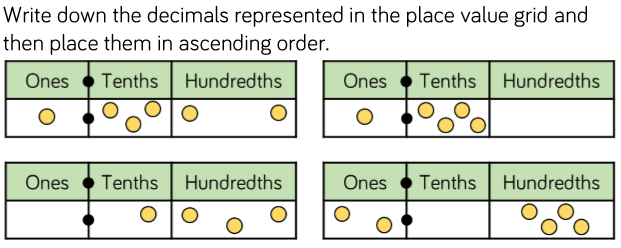 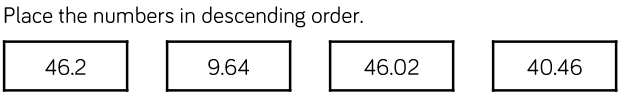 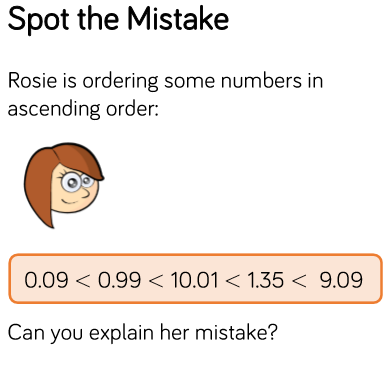 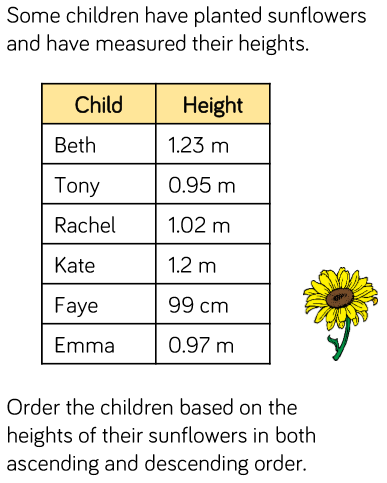 